						Předkládá:	Mgr. Jiří Pospíšil,								1. náměstek primátora						Zpracoval(i):	Mgr. Libor Vojtek,				vedoucí Odboru správy a údržby 				majetku města								Bc. Vladimír Hofman,			vedoucí oddělení nakládání 								s majetkem města Odboru SÚMMZasedání Zastupitelstva města Prostějovakonané dne 05. 11. 2019Schválení výkupu části pozemku p.č. 1601 v k.ú. ProstějovNávrh usnesení:Zastupitelstvo města Prostějovas c h v a l u j evýkup části pozemku p.č. 1601 – ostatní plocha v k.ú. Prostějov o výměře cca 5 m2 (přesná výměra bude známa po zpracování geometrického plánu) od vlastníků tohoto pozemku do vlastnictví Statutárního města Prostějova za kupní cenu ve výši obvyklé ceny platné ke dni převodu stanovené znaleckým posudkem zpracovaným před uzavřením kupní smlouvy, včetně uzavření smlouvy o smlouvě budoucí, a to za následujících podmínek:splatnost kupní ceny do 14 dnů po provedení vkladu vlastnického práva dle kupní smlouvy do katastru nemovitostí,kupní smlouva bude uzavřena do 6 měsíců po geometrickém zaměření posunu stavební čáry nové stavby na pozemku p.č. 1601 v k.ú. Prostějov a rozšíření veřejného prostranství na předmětném pozemku; do té doby budou vzájemné vztahy mezi Statutárním městem Prostějovem a vlastníky pozemku p.č. 1601 v k.ú. Prostějov ošetřeny smlouvou o smlouvě budoucí, náklady na zpracování geometrického plánu, znaleckého posudku a správní poplatek spojený s podáním návrhu na povolení vkladu vlastnického práva do katastru nemovitostí uhradí Statutární město Prostějov.Důvodová zpráva:     Dne 07.08.2019 se na Odbor správy a údržby majetku města Magistrátu města Prostějova obrátili soukromé osoby s nabídkou na budoucí odkup části pozemku p.č. 1601 v k.ú. Prostějov o výměře cca 5 m2 ze strany Statutárního města Prostějova, a to po demolici stávající stavby a výstavbě nové s posunutím stavební čáry a rozšířením veřejného prostranství na předmětném pozemku. Soukromé osoby se staly vlastníky pozemku p.č. 1601 v k.ú. Prostějov, na němž se nachází nevzhledná část původní stavby, jejíž demolice nebyla některým z předchozích vlastníků dokončena. V současnosti soukromé osoby řeší dokončení demolice původní stavby a novou výstavbu na tomto pozemku. I vzhledem k omezeným šířkovým poměrům přilehlého chodníku uvažují o posunutí stavební čáry nové stavby dále od komunikace, což prospěje jak uvedenému chodníku, tak celkovému architektonickému řešení daného místa. Proto nabízí část předmětného pozemku, která se po odsunutí stavební čáry nové stavby stane součástí veřejného prostranství, k budoucímu odkupu za cenu obvyklou, kterou by stanovil znalec v době převodu. V případě shody v uvedené věci by se soukromé osoby zavázaly k dokončení demolice a výstavbě nové stavby s odsunem stavební čáry. Záležitost je řešena pod sp. zn. OSUMM 345/2019. Stanoviska odborů MMPv (subjektů):1. Odbor územního plánování a památkové péče nemá námitek k odkupu předmětné části pozemku parcelní číslo 1601 v katastrálním území Prostějov. Na přístavbu bytového domu bylo vydáno kladné závazné stanovisko OÚPP/939/2019, ve kterém byla vymezena nová stavební čára odpovídající přiloženému náčrtu.2. Odbor rozvoje a investic sděluje, že doporučuje využít nabídku a odkoupit část pozemku p.č. 1601 v k.ú. Prostějov z důvodu budoucího rozšíření chodníku v této části ulice Vodní. 3. Odbor dopravy jako příslušný silniční správní úřad pro místní komunikace, veřejně přístupné účelové komunikace a silnice II. a III. tříd dle § 40 odst. 4 a 5 zákona č. 13/1997 Sb., o pozemních komunikacích, ve znění pozdějších předpisů, k odkupu části pozemku do vlastnictví Statutárního města Prostějova nemá námitek. Rada města Prostějova dne 22.10.2019 doporučila Zastupitelstvu města Prostějova schválit výkup části pozemku p.č. 1601 – ostatní plocha v k.ú. Prostějov o výměře cca 5 m2 (přesná výměra bude známa po zpracování geometrického plánu) od vlastníků tohoto pozemku do vlastnictví Statutárního města Prostějova za kupní cenu ve výši obvyklé ceny platné ke dni převodu stanovené znaleckým posudkem zpracovaným před uzavřením kupní smlouvy, včetně uzavření smlouvy o smlouvě budoucí, a to za následujících podmínek:splatnost kupní ceny do 14 dnů po provedení vkladu vlastnického práva dle kupní smlouvy do katastru nemovitostí,kupní smlouva bude uzavřena do 6 měsíců po geometrickém zaměření posunu stavební čáry nové stavby na pozemku p.č. 1601 v k.ú. Prostějov a rozšíření veřejného prostranství na předmětném pozemku; do té doby budou vzájemné vztahy mezi Statutárním městem Prostějovem a vlastníky pozemku p.č. 1601 v k.ú. Prostějov ošetřeny smlouvou o smlouvě budoucí, náklady na zpracování geometrického plánu, znaleckého posudku a správní poplatek spojený s podáním návrhu na povolení vkladu vlastnického práva do katastru nemovitostí uhradí Statutární město Prostějov.4. Stanovisko předkladatele:Odbor správy a údržby majetku města nemá námitek k realizaci výkupu předmětné části pozemku za podmínek dle návrhu usnesení. Vzhledem k tomu, že zaměřit pozemek pro uzavření kupní smlouvy bude možné až po demolici stávající a zahájení výstavby nové stavby na pozemku p.č. 1601 v k.ú. Prostějov, budou vzájemné vztahy mezi Statutárním městem Prostějovem a vlastníky pozemku p.č. 1601 v k.ú. Prostějov nejprve ošetřeny budoucí kupní smlouvou a teprve následně po zaměření odsunu stavební čáry dojde k uzavření finální kupní smlouvy. Před uzavřením kupní smlouvy bude na náklady Statutárního města Prostějova zpracován znalecký posudek na stanovení aktuální obvyklé ceny předmětné části pozemku platné ke dni převodu. Vzhledem k tomu, že aktuálně není známa výše kupní ceny, není předkládáno rozpočtové opatření na její pokrytí. Jakmile bude známa výše kupní ceny a bude možné kupní smlouvu uzavřít, bude krytí těchto nákladů řešeno formou rozpočtového opatření.Materiál byl předložen k projednání na schůzi Finančního výboru dne 31.10.2019.Osobní údaje fyzických osob jsou z textu vyjmuty v souladu s příslušnými ustanoveními zákona č.101/2000 Sb., o ochraně osobních údajů a o změně některých zákonů, ve znění pozdějších předpisů. Úplné znění materiálu je v souladu s příslušnými ustanoveními zákona č. 128/2000 Sb., o obcích (obecní zřízení), ve znění pozdějších předpisů k nahlédnutí na Magistrátu města Prostějova.Přílohy:situační mapasituační výkres dle projektové dokumentace s vyznačením předmětného pozemku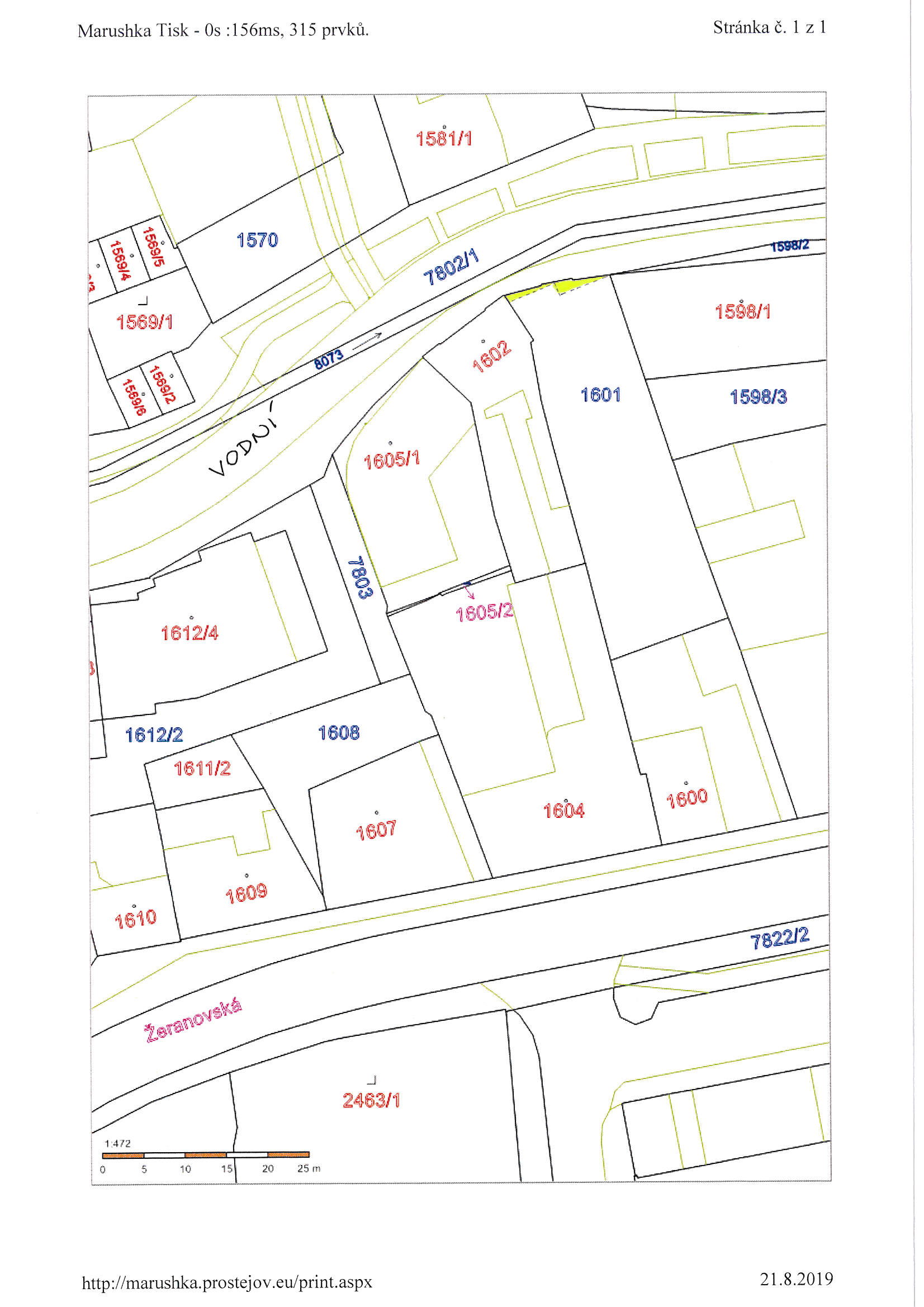 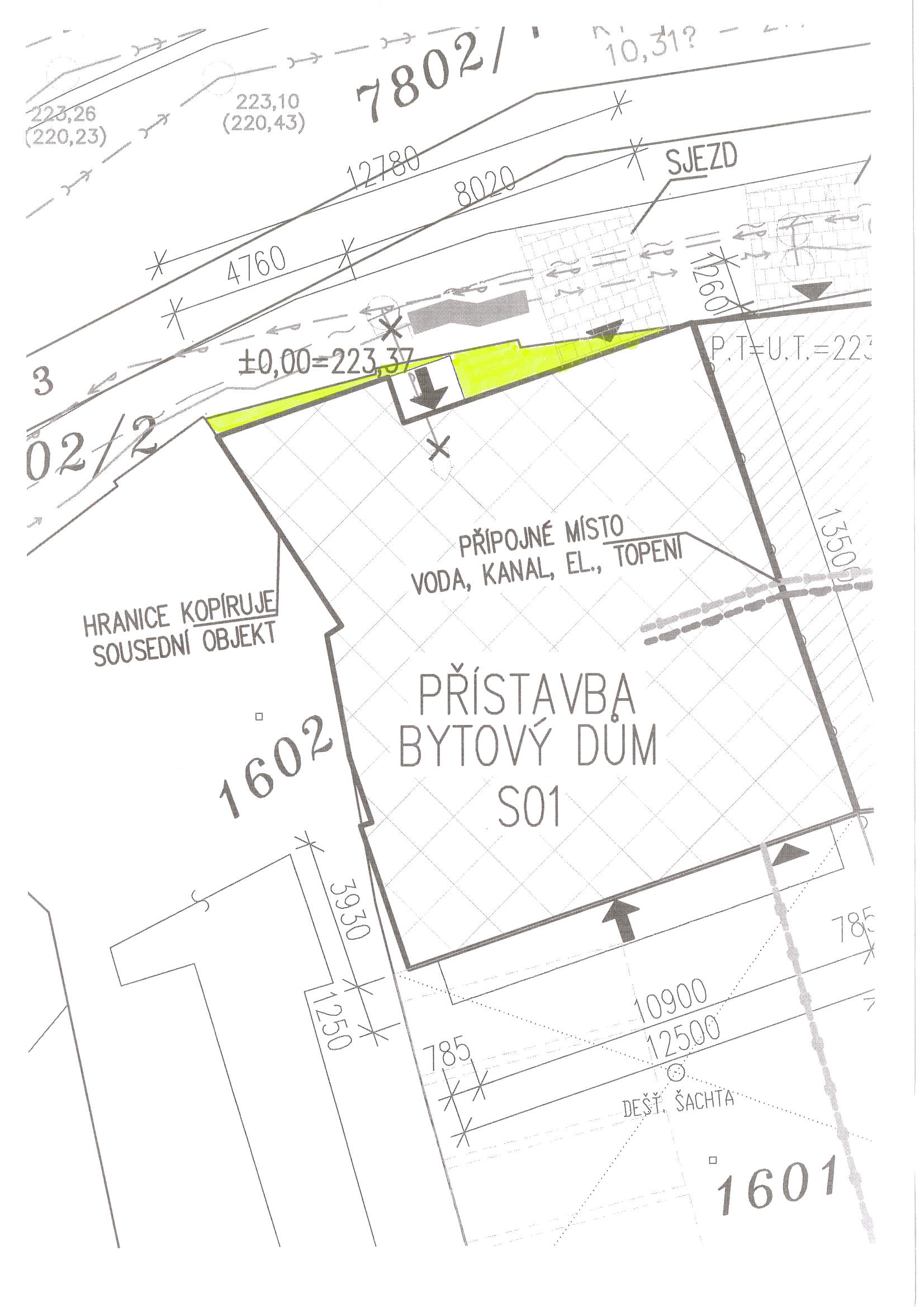 P o d p i s yP o d p i s yP o d p i s yP o d p i s yPředkladatelMgr. Jiří Pospíšil, 1. náměstek primátora23.10.2019Mgr. Pospíšil, v.r.Za správnostMgr. Libor Vojtek, vedoucí Odboru správy a údržby majetku města23.10.2019Mgr. Vojtek, v.r.ZpracovatelBc. Vladimír Hofman, vedoucí oddělení nakládání s majetkem města Odboru SÚMM23.10.2019Bc. Hofman, v.r.Důvodová zpráva obsahuje stanoviska dotčených odborů MMPv (subjektů)Důvodová zpráva obsahuje stanoviska dotčených odborů MMPv (subjektů)Důvodová zpráva obsahuje stanoviska dotčených odborů MMPv (subjektů)Důvodová zpráva obsahuje stanoviska dotčených odborů MMPv (subjektů)Odbor MMPv (subjekt)Odbor MMPv (subjekt)Stanovisko ze dneResumé1.OÚPPP15.10.2019nemá námitek 2.ORI28.08.2019doporučuje 3.OD26.08.2019nemá námitek 4.OSÚMM23.10.2019nemá námitek